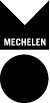 Subsidieaanvraag project ‘school en ouders’bijlageAdministratieve gegevens Vul de naam in van de school.Geef de activiteiten die de school zal organiseren om de doelstellingen te bereiken Gelieve de verschillende rubrieken VOLLEDIG in te vullen. Omschrijving activiteiten: Geef een duidelijke omschrijving van de activiteit en geef aan wie er bij de uitvoering betrokken is.Doelgroep: omschrijf duidelijk de beoogde doelgroep zoals: alle ouders van de school, ouders van bepaalde kleuterklassen of leerjaren, een vaste groep zoals een moedergroep.Laagdrempelig: Op welke manier zorgt de school ervoor dat ook maatschappelijk kwetsbare ouders aan deze activiteit kunnen deelnemen?De ondertekening Depsa-ONDO/05/2015-02/07ontvangstdatum:(In te vullen door de verantwoordelijke afdeling)Departement SamenlevingDienst OnderwijsondersteuningLy Dang Kimpostadres: Grote Markt 21, 2800 Mechelenbezoekadres: Huis van de Mechelaar, Reuzenstraat 1tel. 015 29 83 22 – fax 015 29 83 26e-mail: ly.dangkim@mechelen.bewebsite: www.mechelen.beopeningsuren:  dinsdag en vrijdag van 8 tot 13 umaandag, woensdag en donderdag van 8 tot 16unaam Activiteit 6Omschrijving: Doelgroep(en): Laagdrempelig:SeptOktNovDecJanFebMrtAprilMeiJuniMaanden dat activiteit plaats vindtActiviteit 7Omschrijving: Doelgroep(en): Laagdrempelig:SeptOktNovDecJanFebMrtAprilMeiJuniMaanden dat activiteit plaats vindtActiviteit 8Omschrijving: Doelgroep(en): Laagdrempelig:SeptOktNovDecJanFebMrtAprilMeiJuniMaanden dat activiteit plaats vindtActiviteit 9Omschrijving: Doelgroep(en): Laagdrempelig:SeptOktNovDecJanFebMrtAprilMeiJuniMaanden dat activiteit plaats vindtActiviteit 10Omschrijving: Doelgroep(en): Laagdrempelig:SeptOktNovDecJanFebMrtAprilMeiJuniMaanden dat activiteit plaats vindtActiviteit 11Omschrijving: Doelgroep(en): Laagdrempelig:SeptOktNovDecJanFebMrtAprilMeiJuniMaanden dat activiteit plaats vindtActiviteit 12Omschrijving: Doelgroep(en): Laagdrempelig:SeptOktNovDecJanFebMrtAprilMeiJuniMaanden dat activiteit plaats vindtdagmaandjaarhandtekeningde aanvrager